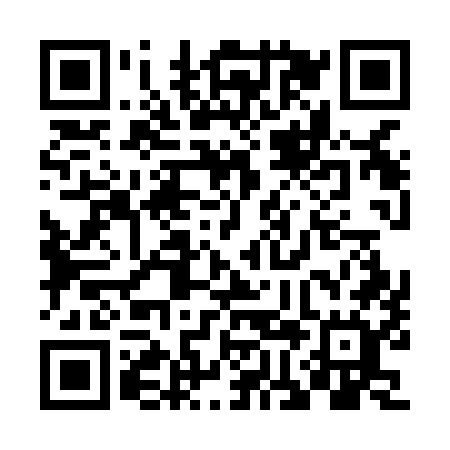 Prayer times for Nashwaak Bridge, New Brunswick, CanadaMon 1 Jul 2024 - Wed 31 Jul 2024High Latitude Method: Angle Based RulePrayer Calculation Method: Islamic Society of North AmericaAsar Calculation Method: HanafiPrayer times provided by https://www.salahtimes.comDateDayFajrSunriseDhuhrAsrMaghribIsha1Mon3:375:391:306:559:2211:232Tue3:385:401:316:559:2111:233Wed3:395:401:316:559:2111:224Thu3:405:411:316:559:2111:215Fri3:415:421:316:559:2011:206Sat3:435:421:316:559:2011:207Sun3:445:431:326:549:2011:198Mon3:455:441:326:549:1911:179Tue3:475:451:326:549:1911:1610Wed3:485:461:326:549:1811:1511Thu3:495:461:326:539:1711:1412Fri3:515:471:326:539:1711:1313Sat3:525:481:326:539:1611:1114Sun3:545:491:326:529:1511:1015Mon3:565:501:336:529:1411:0916Tue3:575:511:336:529:1411:0717Wed3:595:521:336:519:1311:0618Thu4:005:531:336:519:1211:0419Fri4:025:541:336:509:1111:0320Sat4:045:551:336:509:1011:0121Sun4:065:561:336:499:0910:5922Mon4:075:571:336:499:0810:5823Tue4:095:581:336:489:0710:5624Wed4:116:001:336:479:0610:5425Thu4:136:011:336:479:0510:5226Fri4:156:021:336:469:0410:5027Sat4:166:031:336:459:0210:4928Sun4:186:041:336:459:0110:4729Mon4:206:051:336:449:0010:4530Tue4:226:061:336:438:5910:4331Wed4:246:081:336:428:5710:41